St 2020 OU Babenhausen - Asphalteinbau 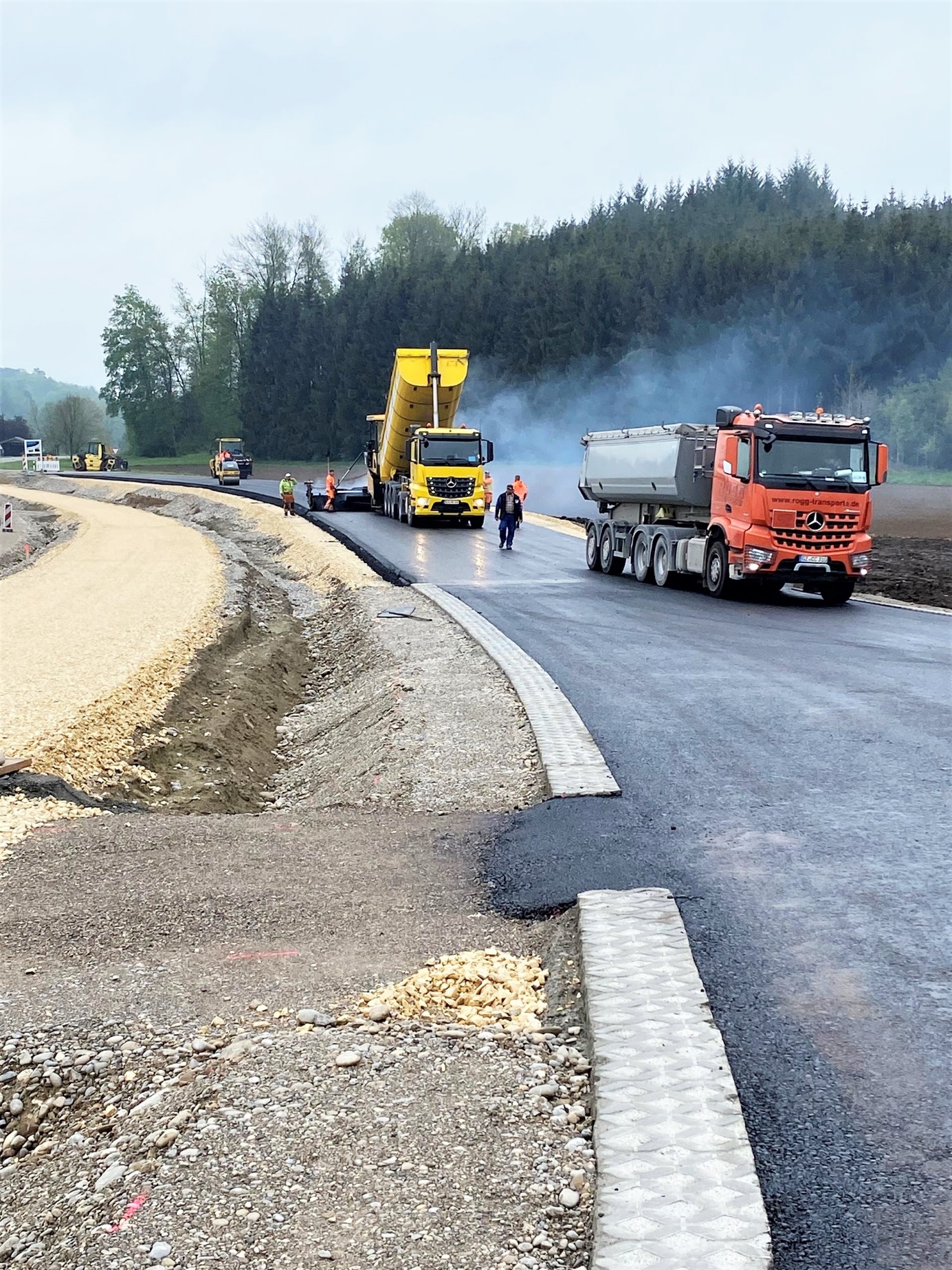 